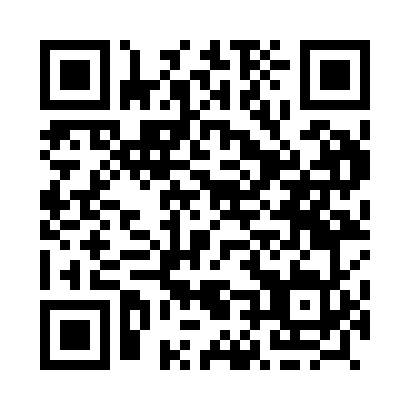 Prayer times for Divisa, PanamaWed 1 May 2024 - Fri 31 May 2024High Latitude Method: NonePrayer Calculation Method: Muslim World LeagueAsar Calculation Method: ShafiPrayer times provided by https://www.salahtimes.comDateDayFajrSunriseDhuhrAsrMaghribIsha1Wed4:556:0712:203:366:327:412Thu4:546:0712:203:366:327:413Fri4:546:0712:203:376:327:414Sat4:546:0612:193:376:337:415Sun4:536:0612:193:376:337:416Mon4:536:0612:193:386:337:427Tue4:526:0612:193:386:337:428Wed4:526:0612:193:386:337:429Thu4:526:0512:193:396:337:4210Fri4:516:0512:193:396:337:4311Sat4:516:0512:193:396:337:4312Sun4:516:0512:193:406:347:4313Mon4:506:0512:193:406:347:4314Tue4:506:0412:193:416:347:4415Wed4:506:0412:193:416:347:4416Thu4:506:0412:193:416:347:4417Fri4:496:0412:193:426:347:4518Sat4:496:0412:193:426:357:4519Sun4:496:0412:193:426:357:4520Mon4:496:0412:193:436:357:4621Tue4:496:0412:193:436:357:4622Wed4:486:0412:193:436:357:4623Thu4:486:0412:203:446:367:4624Fri4:486:0412:203:446:367:4725Sat4:486:0412:203:446:367:4726Sun4:486:0412:203:456:367:4727Mon4:486:0412:203:456:377:4828Tue4:486:0412:203:456:377:4829Wed4:486:0412:203:466:377:4830Thu4:486:0412:203:466:377:4931Fri4:486:0412:213:466:387:49